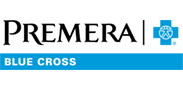 Kinwell ConnectA new kind of primary care for Premera membersPremera’s ongoing efforts to make healthcare work better includes expanding access to primary care for in Washington state. Premera members in Washington now have access to a new standard of primary care at Kinwell clinics. Kinwell offers a new approach to primary care, elevating the patient experience to create a better relationship between patients and their healthcare teams.  With Kinwell you get more time, less complexity, more comfort, and a better relationship with the care team you and your family trust with your health.  Care at no out-of-pocket costYou pay $0 out of pocket when you seek care at a Kinwell Clinic. If you are on a high-deductible health plan, primary care services at Kinwell are $0 after you’ve met your deductible. Kinwell servicesBasic office procedures (skin biopsy, mole removal, etc.)Childhood Immunizations/Adult VaccinesChronic condition managementCOVID/flu testingHealth coachingPhysical/Annual examPoint of care labsPrimary care office visitSame-day care needs (UTI, conjunctivitis, respiratory illness)Sports physicalsVirtual primary careWeight managementWell-child examsWomen’s healthThe Kinwell clinic experienceSame or next day appointmentsHigh quality, accessible, and patient-centered health care for the whole familyIntegrated preventive services and behavioral health careVirtual or in-person appointments with your provider of choice Schedule an appointment today!For a list of Kinwell clinic locations in Washington, and to schedule a virtual or in-person appointment online, visit kinwellhealth.com.Premera Blue Cross is an Independent Licensee of the Blue Cross Blue Shield Association
P.O. Box 327, Seattle, WA 98111Discrimination is against the law. Premera Blue Cross complies with applicable Federal and Washington state civil rights laws and does not discriminate on the basis of race, color, national origin, age, disability, sex, gender identity, or sexual orientation. 038503 (07-01-2021)Español  |  中文 060856 (10-28-2022)